Application Instructions:	Step 1: Complete this form (and save as Word document)	Sept 2: Print signature page, sign, obtain Theme Lead’s endorsement and signature, scan and save as PDF	Step 3: Email completed application form, scanned signature page, your CV and photo to resinfo@bcchr.caIndividuals who hold primary appointments at other research institutes, universities/campuses, hospitals and/or agencies, but are actively engaged in a Theme’s research program may apply for the Affiliate Investigator designation at BC Children’s Hospital Research Institute (BCCHRI). Please note that Affiliate Investigator appointments are granted only if they are considered important to the success of a Theme’s research program and have obtained the endorsement of the respective Theme Leads (i.e., more strategic than a collaborative research program with 1 to 2 Investigators).Eligibility criteria:Significant engagement in a research program that is closely allied with a Research Theme.  Such alignment may 		include the development or implementation of large-scale research projects.Alignment with a Research Theme along with endorsement by Theme Lead and Executive Director, BCCHRI.Former Investigators who have moved to positions at other locations may hold Affiliate Investigator status until their 		research program at the Oak Street campus concludes (e.g. trainees graduated, funding closed).Responsibilities of Affiliate Investigator: Active participation in a Theme within BCCHRI.Renewal of BCCHRI affiliation at the end of each one-year term.Adherence to BCCHRI, PHSA, university and hospital policies governing the conduct of research and professional practice.(Please refer to “BCCHRI Membership General Guidelines” for more details.)Please be advised that the information you provide here will appear on the www.bcchr.ca website for public viewing as well as in the BC Children’s Hospital Research Community Member (RCM) Directory.  By submitting this form you are consenting to the publication of this information and registration with Research Services. If you have concerns about this, please contact resinfo@bcchr.ca.  Affiliate Investigators are expected to verify and update their personnel information in the Research Community Member (RCM) directory.Print, sign and scan only this page:Affiliate Investigator Application FormBC Children’s Hospital Research Institute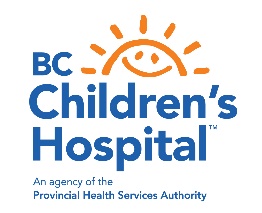 Affiliate Investigator Application FormBC Children’s Hospital Research InstituteAffiliate Investigator Application FormBC Children’s Hospital Research InstituteApplicant Information:Applicant Information:Applicant Information:Applicant Information:Applicant Information:Applicant Information:Applicant Information:Applicant Information:Applicant Information:Title:Legal Last Name:Legal Last Name:Legal Last Name:Legal First Name:Legal First Name:Legal First Name:Legal First Name:Initial:Indicate how you would like your name listed publicly on our website & Research Community Member Directory (if different from above):  Last Name:      		First Name:      Indicate how you would like your name listed publicly on our website & Research Community Member Directory (if different from above):  Last Name:      		First Name:      Indicate how you would like your name listed publicly on our website & Research Community Member Directory (if different from above):  Last Name:      		First Name:      Indicate how you would like your name listed publicly on our website & Research Community Member Directory (if different from above):  Last Name:      		First Name:      Indicate how you would like your name listed publicly on our website & Research Community Member Directory (if different from above):  Last Name:      		First Name:      Indicate how you would like your name listed publicly on our website & Research Community Member Directory (if different from above):  Last Name:      		First Name:      Indicate how you would like your name listed publicly on our website & Research Community Member Directory (if different from above):  Last Name:      		First Name:      Indicate how you would like your name listed publicly on our website & Research Community Member Directory (if different from above):  Last Name:      		First Name:      Indicate how you would like your name listed publicly on our website & Research Community Member Directory (if different from above):  Last Name:      		First Name:      Degrees:Degrees:Degrees:Degrees:Academic Rank and Appointment Type (e.g., Assistant Professor, Clinical Assistant Professor, etc.):Academic Rank and Appointment Type (e.g., Assistant Professor, Clinical Assistant Professor, etc.):Academic Rank and Appointment Type (e.g., Assistant Professor, Clinical Assistant Professor, etc.):Academic Rank and Appointment Type (e.g., Assistant Professor, Clinical Assistant Professor, etc.):Academic Rank and Appointment Type (e.g., Assistant Professor, Clinical Assistant Professor, etc.):University/Academic institution:University/Academic institution:Faculty:Faculty:Academic Department:Academic Department:Academic Department:Academic Division (if applicable):Academic Division (if applicable):Please indicate if you are a Health Care Professional:	Clinician    If other (please specify) Please indicate if you are a Health Care Professional:	Clinician    If other (please specify) Please indicate if you are a Health Care Professional:	Clinician    If other (please specify) Please indicate if you are a Health Care Professional:	Clinician    If other (please specify) Health Authority (if applicable): Health Authority (if applicable): Health Authority (if applicable): Health Authority (if applicable): Health Authority (if applicable): Clinical job/role title (if applicable):Clinical job/role title (if applicable):Clinical job/role title (if applicable):Clinical job/role title (if applicable):Clinical Department and Division (if applicable): Clinical Department and Division (if applicable): Clinical Department and Division (if applicable): Clinical Department and Division (if applicable): Clinical Department and Division (if applicable): Hospital site:Hospital site:Hospital site:Hospital site:Please indicate your primary affiliation (e.g., university, hospital, research institute, etc.)Please indicate your primary affiliation (e.g., university, hospital, research institute, etc.)Please indicate your primary affiliation (e.g., university, hospital, research institute, etc.)Please indicate your primary affiliation (e.g., university, hospital, research institute, etc.)Please indicate your primary affiliation (e.g., university, hospital, research institute, etc.)Other relevant title(s): (e.g., administrative titles)Other relevant title(s): (e.g., administrative titles)Other relevant title(s): (e.g., administrative titles)Other relevant title(s): (e.g., administrative titles)ORCID iD Number (required):ORCID iD Number (required):ORCID iD Number (required):ORCID iD Number (required):ORCID iD Number (required):Primary Address and Contact Information: this information will be included in your external web profilePrimary Address and Contact Information: this information will be included in your external web profilePrimary Address and Contact Information: this information will be included in your external web profilePrimary Address and Contact Information: this information will be included in your external web profilePrimary Address and Contact Information: this information will be included in your external web profilePrimary Address and Contact Information: this information will be included in your external web profilePrimary Address and Contact Information: this information will be included in your external web profilePrimary Address and Contact Information: this information will be included in your external web profilePrimary Address and Contact Information: this information will be included in your external web profileName of organization: Name of organization: Name of organization: Room #Room #Street Address:Street Address:Street Address:Street Address:City:City:City:Province:Province:Province:Postal Code:Postal Code:Postal Code:Primary Phone#:Primary Phone#:Primary Phone#:Institutional Email (required):Institutional Email (required):Institutional Email (required):Institutional Email (required):Institutional Email (required):Institutional Email (required):Secondary Email:Secondary Email:Secondary Email:Affiliated websites:Affiliated websites:Affiliated websites:Assistant/administrator name (if applicable):Assistant/administrator name (if applicable):Assistant/administrator name (if applicable):Assistant/ administrator phone (if applicable):Assistant/ administrator phone (if applicable):Assistant/ administrator phone (if applicable):Assistant/ administrator email (if applicable):Assistant/ administrator email (if applicable):Assistant/ administrator email (if applicable):Theme Alignment:Theme Alignment:Theme Alignment:Theme Alignment:BCCHRI has 4 Research Themes. Within each Theme there are 4 Research Groups that focus on specific research interests and/or expertise. You can only align with one Theme, however, an Investigator can participate in multiple Research Groups within and across Themes. Please select the Research Group(s) you would like to participate in, with the understanding that you are expected to meaningfully participate in all of the groups chosen. See more information on Themes and Research Groups at: http://bcchr.ca/our-research/research-themesBCCHRI has 4 Research Themes. Within each Theme there are 4 Research Groups that focus on specific research interests and/or expertise. You can only align with one Theme, however, an Investigator can participate in multiple Research Groups within and across Themes. Please select the Research Group(s) you would like to participate in, with the understanding that you are expected to meaningfully participate in all of the groups chosen. See more information on Themes and Research Groups at: http://bcchr.ca/our-research/research-themesBCCHRI has 4 Research Themes. Within each Theme there are 4 Research Groups that focus on specific research interests and/or expertise. You can only align with one Theme, however, an Investigator can participate in multiple Research Groups within and across Themes. Please select the Research Group(s) you would like to participate in, with the understanding that you are expected to meaningfully participate in all of the groups chosen. See more information on Themes and Research Groups at: http://bcchr.ca/our-research/research-themesBCCHRI has 4 Research Themes. Within each Theme there are 4 Research Groups that focus on specific research interests and/or expertise. You can only align with one Theme, however, an Investigator can participate in multiple Research Groups within and across Themes. Please select the Research Group(s) you would like to participate in, with the understanding that you are expected to meaningfully participate in all of the groups chosen. See more information on Themes and Research Groups at: http://bcchr.ca/our-research/research-themesCheck one (1) Theme:Check one (1) Theme:Check one (1) Theme:Check one (1) Theme: Brain, Behaviour & Development Childhood Diseases Evidence to Innovation Healthy StartsSelect your Research Groups(s):Select your Research Groups(s):Select your Research Groups(s):Select your Research Groups(s): Mental Health & 	Behaviour Childhood Cancer &                           Blood Research Changing Behaviours: 	Knowledge Discovery to 	Translation Global Health and 	Innovations Neurodevelopmental                      Disorders Diabetes Clinical & Community                                                       Data, Analytics &         Informatics Origins of Child Health 	and Disease Pain and Stress in Child 	Health Immunity in Health &	Disease Clinical Pharmacology Pathways to 	Healthy Birth Visualizing the Brain Rare Diseases Clinical Practice,       Outcomes & Innovation Vaccines, Infections 	and 	Host DefensesDemonstrated engagement in research on the Oak Street Campus:Demonstrated engagement in research on the Oak Street Campus:Demonstrated engagement in research on the Oak Street Campus:Demonstrated engagement in research on the Oak Street Campus:Affiliate Investigators are individuals who hold primary appointments at other research institutes, universities/campuses, hospitals and/or agencies but have a significant engagement with the BCCHRI research community. Affiliate Investigators are individuals who hold primary appointments at other research institutes, universities/campuses, hospitals and/or agencies but have a significant engagement with the BCCHRI research community. Affiliate Investigators are individuals who hold primary appointments at other research institutes, universities/campuses, hospitals and/or agencies but have a significant engagement with the BCCHRI research community. Affiliate Investigators are individuals who hold primary appointments at other research institutes, universities/campuses, hospitals and/or agencies but have a significant engagement with the BCCHRI research community. Please describe how your current research activities on the Oak Street campus demonstrate a level of engagement that is beyond a collaborative research program:Please describe how your current research activities on the Oak Street campus demonstrate a level of engagement that is beyond a collaborative research program:Please describe how your current research activities on the Oak Street campus demonstrate a level of engagement that is beyond a collaborative research program:Please describe how your current research activities on the Oak Street campus demonstrate a level of engagement that is beyond a collaborative research program:Percentage dedicated/protected research time (self-reported): 	  0% - 15%	 16% - 29%	 30% - 69%	 70% - 100%Percentage dedicated/protected research time (self-reported): 	  0% - 15%	 16% - 29%	 30% - 69%	 70% - 100%Percentage dedicated/protected research time (self-reported): 	  0% - 15%	 16% - 29%	 30% - 69%	 70% - 100%Percentage dedicated/protected research time (self-reported): 	  0% - 15%	 16% - 29%	 30% - 69%	 70% - 100%Research Information –  the information below will be included in your external web profile on www.bcchr.ca   Research Area: (Please use MEDLINE terms/keywords [https://medlineplus.gov/healthtopics.html] to describe your area of focus; this information will appear on your external web profile)Lay Summary: (This summary is intended for the general public, so describe your research in lay language, as if describing your work to someone without a background in science. This will be displayed as plain text (no scientific characters) on your external web profile)Current Research Projects: (Description of top 2-3 projects – maximum 500 words, 2 to 4 paragraphs; this information will appear on your external web profile)Grants: (List major grants from the past five years; this information will appear on your external web profile)Honours/Awards: (this information will appear on your external web profile)Communication Consent:Do you consent to receive electronic newsletters and notices from the Research Institute? 	   Yes		   NoThis includes:News, funding announcements, resources, support services and more from BCCHR and our partnersUpdates and fundraising initiatives from BC Children’s Hospital FoundationEvents, workshops, conferences and programs of interest to the research community.Privacy Statement: BCCHR collects your name, email address, and activity (i.e. opens, clicks) as authorized under section 26 (c) of the British Columbia Freedom of Information and Protection of Privacy Act to send electronic newsletters and notices. BCCHR uses a third party to support newsletter publishing and distribution, and track reader activity (opens, clicks, etc). The third party vendor and its servers are located within Canada. You may unsubscribe at any time by emailing Research Communications at comm@bcchr.caSignatures:Signatures:Signatures:By signing below, I certify that the information provided on this application form is accurate to the best of my knowledge:By signing below, I certify that the information provided on this application form is accurate to the best of my knowledge:By signing below, I certify that the information provided on this application form is accurate to the best of my knowledge:Applicant (Print Name)SignatureDateEndorsement of applicant (to be completed by Theme Lead):	Endorsement of applicant (to be completed by Theme Lead):	Endorsement of applicant (to be completed by Theme Lead):	Please provide a justification as to how the applicant’s research program aligns with the Theme’s strategic goals (2 – 3 sentences): Please provide a justification as to how the applicant’s research program aligns with the Theme’s strategic goals (2 – 3 sentences): Please provide a justification as to how the applicant’s research program aligns with the Theme’s strategic goals (2 – 3 sentences): Theme Lead (Print Name)SignatureDate